П О С Т А Н О В Л Е Н И Еот 01.06.2017  № 616г. МайкопОб утверждении административного регламентапредоставления муниципальной услуги«Предварительное согласование предоставления земельного участка»В соответствии с Федеральным законом от 27.07.2010 № 210-ФЗ «Об организации предоставления государственных и муниципальных услуг», постановлением Главы муниципального образования «Город Майкоп» от 28.02.2011 № 107 «О порядке разработки и утверждения административных регламентов предоставления муниципальных услуг муниципального образования «Город Майкоп», п о с т а н о в л я ю:Утвердить административный регламент предоставления муниципальной услуги «Предварительное согласование предоставления земельного участка» (прилагается).2. Опубликовать настоящее постановление в газете «Майкопские новости» и разместить на официальном сайте Администрации муниципального образования «Город Майкоп» в сети «Интернет».3. Настоящее постановление вступает в силу со дня его опубликования.Глава муниципального образования«Город Майкоп»                                                                             А.В. НаролинУтвержден
постановлением Администрации
муниципального образования
"Город Майкоп"
от 01.06.2017 N 616Административный регламент
предоставления муниципальной услуги "Предварительное согласование предоставления земельного участка"I. Общие положения1.1. Предмет регулирования административного регламента.Настоящий регламент (далее - Регламент) предоставления муниципальной услуги "Предварительное согласование предоставления земельного участка" (далее - муниципальная услуга) разработан в целях повышения качества исполнения и доступности результата оказания муниципальной услуги, создания комфортных условий для получателей муниципальной услуги на территории муниципального образования "Город Майкоп" и определяет сроки и последовательность действий (административных процедур), порядок взаимодействия между структурными подразделениями Администрации муниципального образования "Город Майкоп" и должностными лицами, а также взаимодействия с органами государственной власти и организациями при предоставлении муниципальной услуги.1.2. Получатели муниципальной услуги.Получателями муниципальной услуги (далее - заявители) являются физические и юридические лица, либо их уполномоченные представители.1.3. Требования к порядку информирования о порядке предоставления муниципальной услуги.Информацию о предоставлении муниципальной услуги можно получить в:1.3.1. Комитете по управлению имуществом муниципального образования "Город Майкоп" по адресу: г. Майкоп, ул. Краснооктябрьская, 21, кабинет N 207, 208, 209, 210.График работы: понедельник-четверг с 9:00 до 18:00; пятница с 09:00 до 17:00, перерыв с 13-00 до 14-00.Справочный телефон (8772) 521687.Адрес электронной почты kui@maikop.ru.1.3.2. Государственном бюджетном учреждении Республики Адыгея "Многофункциональный центр предоставления государственных и муниципальных услуг", его филиалах и удаленных рабочих местах (далее - МФЦ) по адресу:- г. Майкоп, ул. Краснооктябрьская, дом 47, справочный телефон (8772) 52-45-30.График работы: понедельник - среда: с 8:00 до 19:00; четверг: с 8:00 до 20:00, пятница: с 8:00 до 18:00, суббота: с 8:00 до 16:00, выходной - воскресенье. ГБУ РА "МФЦ" работает без перерыва на обед.Адрес официального сайта: www.мфц-адыгея.рф и www.мфц01.рф.- Филиал N 1 ГБУ РА "МФЦ"г. Майкоп, ул. Пролетарская, дом 449, справочный телефон (8772) 56-93-30. График работы: понедельник - среда: с 8:00 до 19:00; четверг: с 8:00 до 20:00, пятница: с 8:00 до 18:00, суббота: с 8:00 до 16:00, выходной - воскресенье. Филиал ГБУ РА "МФЦ" N 1 работает без перерыва на обед. Адрес официального сайта: www.мфц-адыгея.рф и www.мфц01.рф.- Филиал N 4 ГБУ РА "МФЦ"г. Майкоп, ул. Михайлова, дом 23, строение 1, справочный телефон (8772) 59-30-43.График работы: понедельник - среда: с 8:00 до 19:00; четверг: с 8:00 до 20:00, пятница: с 8:00 до 18:00, суббота: с 8:00 до 16:00, выходной - воскресенье. Филиал ГБУ РА "МФЦ" N 4 работает без перерыва на обед. Адрес официального сайта: www.мфц-адыгея.рф и www.мфц01.рф.- Центр оказания услуг для бизнеса ГБУ РА "МФЦ"г. Майкоп, ул. Михайлова, дом 23, строение 1, справочный телефон (8772) 59-30-43.График работы: понедельник - четверг: с 9:00 до 18:00, пятница: с 9:00 до 17:00, выходной - суббота, воскресенье.Адрес официального сайта: www.мфц-адыгея.рф и www.мфц01.рф.- Центр оказания услуг для бизнеса ГБУ РА "МФЦ"г. Майкоп, ул. Димитрова, дом 4, корпус 2.График работы: понедельник - пятница: с 8:30 до 17:30, выходной - суббота, воскресенье.Адрес официального сайта: www.мфц-адыгея.рф и www.мфц01.рф.- Центр оказания услуг для бизнеса ГБУ РА "МФЦ"г. Майкоп, ул. Пионерская 324, строение 1.График работы: понедельник - четверг: с 9:00 до 18:00; пятница с 9:00 до 17:00, выходной - суббота, воскресенье. Перерыв с 13-00 до 13-48.Адрес официального сайта: www.мфц-адыгея.рф и www.мфц01.рф.- Территориально - обособленное структурное подразделение филиала ГБУ РА "МФЦ" N 1 по г. Майкопу, расположенное в ст. Ханскойг. Майкоп, ст. Ханская, ул. Краснооктябрьская, дом 21, справочный телефон (8772) 56-57-24.График работы: вторник - пятница: с 8:00 до 17:00; суббота: с 8:00 до 16:00, перерыв: 12.00-12.48. Понедельник, воскресенье - выходной.Адрес официального сайта: www.мфц-адыгея.рф и www.мфц01.рф.Информирование заявителей о порядке предоставления муниципальной услуги осуществляется в виде:- индивидуального информирования;- публичного информирования.Индивидуальное информирование о порядке предоставления муниципальной услуги производится уполномоченным сотрудником Комитета по управлению имуществом муниципального образования "Город Майкоп", следующими способами:- в письменной форме, в случае поступления письменного обращения по адресу: 385000, город Майкоп, ул. Краснооктябрьская, 21;- в порядке личного обращения заявителя по адресу: город Майкоп, ул. Краснооктябрьская, 21, кабинеты N 207, 208, 209, 210 во вторник с 09.00 до 13.00, в четверг с 14.00 до 18.00;- с использованием средств телефонной связи и электронной связи по телефонам: (8772) 521687; e-mail: kui@maikop.ru.Специалист, осуществляющий индивидуальное устное информирование, должен принять все меры для дачи полного и оперативного ответа на поставленные вопросы.В случае если для подготовки ответа при предоставлении консультации требуется продолжительное время, уполномоченный сотрудник, может предложить заявителю обратиться за необходимой информацией в письменном виде, или назначить другое время для устной консультации.При ответах на телефонные звонки и устные обращения специалисты подробно и в вежливой форме информируют обратившихся по интересующим их вопросам. Ответ на телефонный звонок должен начинаться с информации о наименовании органа, в который позвонил гражданин, фамилии специалиста, принявшего телефонный звонок, его должности, предложения гражданину представиться и изложить суть вопроса.Должностное лицо при общении с заявителем (по телефону или лично) должно корректно и внимательно относиться к заявителю, не унижая его чести и достоинства. Устное информирование о порядке предоставления муниципальной услуги должно проводиться с использованием официально-делового стиля речи.Во время разговора необходимо произносить слова четко, избегать "параллельных разговоров" с окружающими людьми и не прерывать разговор по причине поступления звонка на другой аппарат.Должностное лицо, осуществляющее устное информирование о порядке предоставления муниципальной услуги, не вправе осуществлять информирование заявителя, выходящее за рамки стандартных процедур и условий предоставления муниципальной услуги и прямо или косвенно влияющее на индивидуальное решение гражданина.При невозможности специалиста, принявшего звонок, самостоятельно ответить на поставленные вопросы телефонный звонок должен быть переадресован другому специалисту или обратившемуся заявителю должен быть сообщен номер телефона, по которому можно получить необходимую информацию.Публичное информирование о порядке предоставления муниципальной услуги осуществляется посредством размещения соответствующей информации на Едином портале государственных и муниципальных услуг www.gosuslugi.ru (далее - Единый портал), официальном сайте муниципального образования "Город Майкоп" www.maikop.ru, а также в местах непосредственного предоставления услуг на информационных стендах, в т.ч. здании по адресу: город Майкоп, ул. Краснооктябрьская, 21.II. Стандарт предоставления муниципальной услуги2.1. Наименование муниципальной услуги:"Предварительное согласование предоставления земельного участка".2.2. Наименование органа, предоставляющего муниципальную услугу.Муниципальная услуга предоставляется Комитетом по управлению имуществом муниципального образования "Город Майкоп" (далее - Комитет).В предоставлении муниципальной услуги Комитет взаимодействует с:- Управлением архитектуры и градостроительства муниципального образования "Город Майкоп";- Управлением Федеральной службы государственной регистрации, кадастра и картографии по Республике Адыгея;- Управлением Федеральной налоговой службы по Республике Адыгея;- филиалом ФГБУ "ФКП Росреестра" по Республике Адыгея.2.3. Результат предоставления муниципальной услуги.2.3.1. Конечными результатами предоставления муниципальной услуги являются:- решение о предварительном согласовании предоставления земельного участка, принятое в виде распоряжения Администрации муниципального образования "Город Майкоп";- решение Комитета об отказе в предварительном согласовании предоставления земельного участка.2.3.2. Процедура предоставления муниципальной услуги завершается:- выдачей заявителю или направлением заявителю по адресу, содержащемуся в его заявлении, Распоряжения Администрации муниципального образования "Город Майкоп" о предварительном согласовании предоставления земельного участка;- выдачей заявителю или направлением заявителю по адресу, содержащемуся в его заявлении, решения Комитета об отказе в предварительном согласовании предоставления земельного участка.2.4. Срок предоставления муниципальной услуги. Общий срок предоставления муниципальной услуги составляет 30 дней со дня поступления заявления с приложенным пакетом документов.В случае, если схема расположения земельного участка, в соответствии с которой предстоит образовать земельный участок, подлежит согласованию в соответствии со статьей 3.5 Федерального закона от 25.10.2001 N 137-ФЗ "О введении в действие Земельного кодекса Российской Федерации", срок, предусмотренный абзацем 1 настоящего пункта, может быть продлен не более чем до сорока пяти дней со дня поступления заявления о предварительном согласовании предоставления земельного участка. О продлении срока рассмотрения заявления о предварительном согласовании предоставления земельного участка уполномоченный орган уведомляет заявителя.2.5. Правовые основания для предоставления муниципальной услуги.Предоставление муниципальной услуги осуществляется в соответствии со следующими нормативными правовыми актами:- Конституция Российской Федерации;- Гражданский кодекс Российской Федерации;- Земельный кодекс Российской Федерации;- Градостроительный кодекс Российской Федерации;- Федеральный закон от 25 октября 2001 года N 137-ФЗ "О введении в действие Земельного кодекса Российской Федерации";- Федеральный закон от 27 июля 2010 года N 210-ФЗ "Об организации предоставления государственных и муниципальных услуг";- Федеральный закон от 06 октября 2003 года N 131-ФЗ "Об общих принципах организации местного самоуправления в Российской Федерации";- Федеральный закон от 24 июля 2002 года N 101-ФЗ "Об обороте земель сельскохозяйственного назначения";- Федеральный закон от 11 июня 2003 года N 74-ФЗ "О крестьянском (фермерском) хозяйстве";- Федеральный закон от 13 июля 2015 года N 218-ФЗ "О государственной регистрации недвижимости";- Федеральный закон от 24 июля 2007 года N 221-ФЗ "О кадастровой деятельности";- Федеральный закон от 06 апреля 2011 года N 63-ФЗ "Об электронной подписи";- Постановление Правительства Российской Федерации от 25 августа 2012 года N 852 "Об утверждении Правил использования усиленной квалифицированной электронной подписи при обращении за получением государственных и муниципальных услуг и о внесении изменения в Правила разработки и утверждения административных регламентов предоставления государственных услуг";- Приказ Министерства экономического развития РФ от 27 ноября 2014 года N 762 "Об утверждении требований к подготовке схемы расположения земельного участка или земельных участков на кадастровом плане территории и формату схемы расположения земельного участка или земельных участков на кадастровом плане территории при подготовке схемы расположения земельного участка или земельных участков на кадастровом плане территории в форме электронного документа, формы схемы расположения земельного участка или земельных участков на кадастровом плане территории, подготовка которой осуществляется в форме документа на бумажном носителе";- Приказ Федеральной службы государственной регистрации, кадастра и картографии от 02.09.2020 N П/0321 "Об утверждении перечня документов, подтверждающих право заявителя на приобретение земельного участка без проведения торгов";- Приказ Министерства экономического развития Российской Федерации от 14 января 2015 года N 7 "Об утверждении порядка и способов подачи заявлений об утверждении схемы расположения земельного участка или земельных участков на кадастровом плане территории, заявления о проведении аукциона по продаже земельного участка, находящегося в государственной или муниципальной собственности, или аукциона на право заключения договора аренды земельного участка, находящегося в государственной или муниципальной собственности, заявления о предварительном согласовании предоставления земельного участка, находящегося в государственной или муниципальной собственности, заявления о предоставлении земельного участка, находящегося в государственной или муниципальной собственности, и заявления о перераспределении земель и (или) земельных участков, находящихся в государственной или муниципальной собственности, и земельных участков, находящихся в частной собственности, в форме электронных документов с использованием информационно-телекоммуникационной сети "Интернет", а также требований к их формату";- Закон Республики Адыгея от 07 июня 2007 года N 86 "О регулировании земельных отношений";- Устав муниципального образования "Город Майкоп", утвержденный решением Совета народных депутатов муниципального образования "Город Майкоп" от 19 апреля 2018 г. N 301-рс;- Решение Совета народных депутатов муниципального образования "Город Майкоп" от 28 октября 2011 года N 377-рс "Об утверждении Правил землепользования и застройки муниципального образования "Город Майкоп";- Положение о Комитете по управлению имуществом муниципального образования "Город Майкоп", утвержденное Решением Совета народных депутатов муниципального образования "Город Майкоп" от 23 июля 2014 года N 66-рс.2.6. Исчерпывающий перечень документов, необходимых для предоставления муниципальной услуги.2.6.1. Для предоставления муниципальной услуги заявитель предоставляет заявление о предварительном согласовании предоставления земельного участка, в котором указываются:- фамилия, имя и (при наличии) отчество, место жительства заявителя, реквизиты документа, удостоверяющего личность заявителя (для гражданина);- наименование и место нахождения заявителя (для юридического лица), а также государственный регистрационный номер записи о государственной регистрации юридического лица в едином государственном реестре юридических лиц и идентификационный номер налогоплательщика, за исключением случаев, если заявителем является иностранное юридическое лицо;- кадастровый номер земельного участка, заявление о предварительном согласовании предоставления которого подано (далее - испрашиваемый земельный участок), в случае, если границы такого земельного участка подлежат уточнению в соответствии с Федеральным законом "О государственной регистрации недвижимости";- реквизиты решения об утверждении проекта межевания территории, если образование испрашиваемого земельного участка предусмотрено указанным проектом;- кадастровый номер земельного участка или кадастровые номера земельных участков, из которых в соответствии с проектом межевания территории, со схемой расположения земельного участка или с проектной документацией лесных участков предусмотрено образование испрашиваемого земельного участка, в случае, если сведения о таких земельных участках внесены в Единый государственный реестр недвижимости;- основание предоставления земельного участка без проведения торгов из числа предусмотренных пунктом 2 статьи 39.3, статьей 39.5, пунктом 2 статьи 39.6 или пунктом 2 статьи 39.10 Земельного кодекса Российской Федерации оснований;- вид права, на котором заявитель желает приобрести земельный участок, если предоставление земельного участка возможно на нескольких видах прав;- цель использования земельного участка;- реквизиты решения об изъятии земельного участка для государственных или муниципальных нужд в случае, если земельный участок предоставляется взамен земельного участка, изымаемого для государственных или муниципальных нужд;- реквизиты решения об утверждении документа территориального планирования и (или) проекта планировки территории в случае, если земельный участок предоставляется для размещения объектов, предусмотренных указанными документом и (или) проектом;- почтовый адрес и (или) адрес электронной почты для связи с заявителем.Заявление для получения муниципальной услуги заполняется по форме согласно приложению N 2.Заявление составляется в единственном экземпляре - подлиннике и подписывается заявителем (заявителями).2.6.2. Перечень документов, предоставляемых заявителем вместе с заявлением самостоятельно:- документы, подтверждающие право заявителя на приобретение земельного участка без проведения торгов и предусмотренные перечнем, установленным уполномоченным Правительством Российской Федерации федеральным органом исполнительной власти, за исключением документов, которые должны быть представлены в уполномоченный орган в порядке межведомственного информационного взаимодействия;- схема расположения земельного участка в случае, если испрашиваемый земельный участок предстоит образовать и отсутствует проект межевания территории, в границах которой предстоит образовать такой земельный участок;- проектная документация лесных участков в случае, если подано заявление о предварительном согласовании предоставления лесного участка, за исключением лесного участка, образуемого в целях размещения линейного объекта;- документ, подтверждающий полномочия представителя заявителя, в случае, если с заявлением о предварительном согласовании предоставления земельного участка обращается представитель заявителя;- заверенный перевод на русский язык документов о государственной регистрации юридического лица в соответствии с законодательством иностранного государства в случае, если заявителем является иностранное юридическое лицо;- подготовленный садоводческим или огородническим некоммерческим товариществом реестр членов такого товарищества в случае, если подано заявление о предварительном согласовании предоставления земельного участка или о предоставлении земельного участка в безвозмездное пользование такому товариществу.2.6.3. Перечень документов, получаемых в рамках межведомственного взаимодействия, предусмотрен установленным уполномоченным Правительством Российской Федерации федеральным органом исполнительной власти перечнем документов, подтверждающих право заявителя на приобретение земельного участка без проведения торгов.Заявитель вправе представить документы, указанные в пункте 2.6.3 по собственной инициативе.2.6.4. Документы представляются (направляются) в подлиннике (в копии, если документы являются общедоступными) либо в копиях, заверяемых должностным лицом, принимающим заявление о предварительном согласовании предоставления земельного участка.2.6.5. Комитет или МФЦ не вправе требовать от заявителя:1) представления документов и информации или осуществления действий, представление или осуществление которых не предусмотрено нормативными правовыми актами, регулирующими отношения, возникающие в связи с предоставлением муниципальной услуги;2) представления документов и информации, в том числе подтверждающих внесение заявителем платы за предоставление муниципальной услуги, которые находятся в распоряжении органов, предоставляющих государственные услуги, органов, предоставляющих муниципальные услуги, иных государственных органов, органов местного самоуправления либо подведомственных государственным органам или органам местного самоуправления организаций, участвующих в предоставлении государственных и муниципальных услуг, за исключением документов, включенных в определенный части 6 статьи 7 Федерального закона от 27.07.2010 N 210-ФЗ "Об организации предоставления государственных муниципальных услуг" перечень документов. Заявитель вправе представить указанные документы и информацию по собственной инициативе;3) осуществления действий, в том числе согласований, необходимых для получения муниципальной услуги и связанных с обращением в иные государственные органы, органы местного самоуправления, организации, за исключением получения услуг и получения документов и информации, предоставляемых в результате предоставления таких услуг, включенных в перечни, указанные в части 1 статьи 9 Федерального закона от 27.07.2010 N 210-ФЗ "Об организации предоставления государственных муниципальных услуг";4) представления документов и информации, отсутствие и (или) недостоверность которых не указывались при первоначальном отказе в приеме документов, необходимых для предоставления муниципальной услуги, либо в предоставлении муниципальной услуги, за исключением следующих случаев:а) изменение требований нормативных правовых актов, касающихся предоставления муниципальной услуги, после первоначальной подачи заявления о предоставлении муниципальной услуги;б) наличие ошибок в заявлении о предоставлении муниципальной услуги и документах, поданных заявителем после первоначального отказа в приеме документов, необходимых для предоставления муниципальной услуги, либо в предоставлении муниципальной услуги и не включенных в представленный ранее комплект документов;в) истечение срока действия документов или изменение информации после первоначального отказа в приеме документов, необходимых для предоставления муниципальной услуги, либо в предоставлении муниципальной услуги;г) выявление документально подтвержденного факта (признаков) ошибочного или противоправного действия (бездействия) должностного лица органа, предоставляющего муниципальную услугу, муниципального служащего, работника многофункционального центра, при первоначальном отказе в приеме документов, необходимых для предоставления муниципальной услуги, либо в предоставлении муниципальной услуги, о чем в письменном виде за подписью руководителя органа, предоставляющего муниципальную услугу, руководителя многофункционального центра при первоначальном отказе в приеме документов, необходимых для предоставления муниципальной услуги, уведомляется заявитель, а также приносятся извинения за доставленные неудобства.2.7. Исчерпывающий перечень оснований для отказа в приеме документов, необходимых для предоставления муниципальной услуги.Основанием для отказа в приеме документов, необходимых для предоставления муниципальной услуги является:- не предъявление заявителем (представителем заявителя) при подаче заявления о предоставлении муниципальной услуги документа, удостоверяющего личность.2.8. Исчерпывающий перечень оснований для приостановления и (или) отказа в предоставлении муниципальной услуги.2.8.1. Предоставление муниципальной услуги приостанавливается в случае, если в Комитете на дату поступления заявления о предварительном согласовании предоставления земельного участка, образование которого предусмотрено приложенной к этому заявлению схемой расположения земельного участка на кадастровом плане территории, имеется на рассмотрении ранее поступившая от другого лица схема расположения земельного участка и местоположение земельных участков, образование которых предусмотрено указанной схемой и схемой, приложенной к заявлению о предоставлении муниципальной услуги частично или полностью совпадает. Срок приостанавливается до принятия решения об утверждении направленной или представленной ранее схемы расположения земельного участка на кадастровом плане территории или до принятия решения об отказе в утверждении такой схемы.2.8.2. Заявителю отказывается в предоставлении муниципальной услуги по следующим основаниям:1) схема расположения земельного участка, приложенная к заявлению о предварительном согласовании предоставления земельного участка, не может быть утверждена последующим основаниям:- несоответствие схемы расположения земельного участка ее форме, формату или требованиям к ее подготовке, которые установлены в соответствии с пунктом 12 статьи 11.10 Земельного кодекса Российской Федерации;- полное или частичное совпадение местоположения земельного участка, образование которого предусмотрено схемой его расположения, с местоположением земельного участка, образуемого в соответствии с ранее принятым решением об утверждении схемы расположения земельного участка, срок действия которого не истек;- разработка схемы расположения земельного участка с нарушением предусмотренных статьей 11.9 Земельного кодекса Российской Федерации требований к образуемым земельным участкам;- несоответствие схемы расположения земельного участка утвержденному проекту планировки территории, землеустроительной документации, положению об особо охраняемой природной территории;- расположение земельного участка, образование которого предусмотрено схемой расположения земельного участка, в границах территории, для которой утвержден проект межевания территории.2) земельный участок, который предстоит образовать, не может быть предоставлен заявителю по следующим основаниям:- с заявлением о предоставлении земельного участка обратилось лицо, которое в соответствии с земельным законодательством не имеет права на приобретение земельного участка без проведения торгов;- указанный в заявлении о предоставлении земельного участка земельный участок предоставлен на праве постоянного (бессрочного) пользования, безвозмездного пользования, пожизненного наследуемого владения или аренды, за исключением случаев, если с заявлением о предоставлении земельного участка обратился обладатель данных прав или подано заявление о предоставлении земельного участка в соответствии с подпунктом 10 пункта 2 статьи 39.10 Земельного кодекса Российской Федерации;- указанный в заявлении о предоставлении земельного участка земельный участок предоставлен некоммерческой организации, созданной гражданами, для ведения огородничества, садоводства, дачного хозяйства или комплексного освоения территории в целях индивидуального жилищного строительства, за исключением случаев обращения с заявлением члена этой некоммерческой организации либо этой некоммерческой организации, если земельный участок относится к имуществу общего пользования;- на указанном в заявлении о предоставлении земельного участка земельном участке расположены здание, сооружение, объект незавершенного строительства, принадлежащие гражданам или юридическим лицам, за исключением случаев, если сооружение (в том числе сооружение, строительство которого не завершено) размещается на земельном участке на условиях сервитута или на земельном участке размещен объект, предусмотренный пунктом 3 статьи 39.36 Земельного кодекса Российской Федерации, и это не препятствует использованию земельного участка в соответствии с его разрешенным использованием либо с заявлением о предоставлении земельного участка обратился собственник этих здания, сооружения, помещений в них, этого объекта незавершенного строительства;- на указанном в заявлении о предоставлении земельного участка земельном участке расположены здание, сооружение, объект незавершенного строительства, находящиеся в государственной или муниципальной собственности, за исключением случаев, если сооружение (в том числе сооружение, строительство которого не завершено) размещается на земельном участке на условиях сервитута или с заявлением о предоставлении земельного участка обратился правообладатель этих здания, сооружения, помещений в них, этого объекта незавершенного строительства;- указанный в заявлении о предоставлении земельного участка земельный участок является изъятым из оборота или ограниченным в обороте и его предоставление не допускается на праве, указанном в заявлении о предоставлении земельного участка;- указанный в заявлении о предоставлении земельного участка земельный участок является зарезервированным для государственных или муниципальных нужд в случае, если заявитель обратился с заявлением о предоставлении земельного участка в собственность, постоянное (бессрочное) пользование или с заявлением о предоставлении земельного участка в аренду, безвозмездное пользование на срок, превышающий срок действия решения о резервировании земельного участка, за исключением случая предоставления земельного участка для целей резервирования;- указанный в заявлении о предоставлении земельного участка земельный участок расположен в границах территории, в отношении которой с другим лицом заключен договор о развитии застроенной территории, за исключением случаев, если с заявлением о предоставлении земельного участка обратился собственник здания, сооружения, помещений в них, объекта незавершенного строительства, расположенных на таком земельном участке, или правообладатель такого земельного участка;- указанный в заявлении о предоставлении земельного участка земельный участок расположен в границах территории, в отношении которой с другим лицом заключен договор о развитии застроенной территории, или земельный участок образован из земельного участка, в отношении которого с другим лицом заключен договор о комплексном освоении территории, за исключением случаев, если такой земельный участок предназначен для размещения объектов федерального значения, объектов регионального значения или объектов местного значения и с заявлением о предоставлении такого земельного участка обратилось лицо, уполномоченное на строительство указанных объектов;- указанный в заявлении о предоставлении земельного участка земельный участок образован из земельного участка, в отношении которого заключен договор о комплексном освоении территории или договор о развитии застроенной территории, и в соответствии с утвержденной документацией по планировке территории предназначен для размещения объектов федерального значения, объектов регионального значения или объектов местного значения, за исключением случаев, если с заявлением о предоставлении в аренду земельного участка обратилось лицо, с которым заключен договор о комплексном освоении территории или договор о развитии застроенной территории, предусматривающие обязательство данного лица по строительству указанных объектов;- указанный в заявлении о предоставлении земельного участка земельный участок является предметом аукциона, извещение о проведении которого размещено в соответствии с пунктом 19 статьи 39.11 Земельного кодекса Российской Федерации;- в отношении земельного участка, указанного в заявлении о его предоставлении, поступило предусмотренное подпунктом 6 пункта 4 статьи 39.11 Земельного кодекса Российской Федерации заявление о проведении аукциона по его продаже или аукциона на право заключения договора его аренды при условии, что такой земельный участок образован в соответствии с подпунктом 4 пункта 4 статьи 39.11 Земельного кодекса и уполномоченным органом не принято решение об отказе в проведении этого аукциона по основаниям, предусмотренным пунктом 8 статьи 39.11 Земельного кодекса Российской Федерации;- в отношении земельного участка, указанного в заявлении о его предоставлении, опубликовано и размещено в соответствии с подпунктом 1 пункта 1 статьи 39.18 Земельного кодекса Российской Федерации извещение о предоставлении земельного участка для индивидуального жилищного строительства, ведения личного подсобного хозяйства, садоводства, дачного хозяйства или осуществления крестьянским (фермерским) хозяйством его деятельности;- испрашиваемый земельный участок не включен в утвержденный в установленном Правительством Российской Федерации порядке перечень земельных участков, предоставленных для нужд обороны и безопасности и временно не используемых для указанных нужд, в случае, если подано заявление о предоставлении земельного участка в соответствии с подпунктом 10 пункта 2 статьи 39.10 Земельного кодекса Российской Федерации;- площадь земельного участка, указанного в заявлении о предоставлении земельного участка некоммерческой организации, созданной гражданами, для ведения огородничества, садоводства, превышает предельный размер, установленный в соответствии с федеральным законом;- указанный в заявлении о предоставлении земельного участка земельный участок в соответствии с утвержденными документами территориального планирования и (или) документацией по планировке территории предназначен для размещения объектов федерального значения, объектов регионального значения или объектов местного значения и с заявлением о предоставлении земельного участка обратилось лицо, не уполномоченное на строительство этих объектов;- указанный в заявлении о предоставлении земельного участка земельный участок предназначен для размещения здания, сооружения в соответствии с государственной программой Российской Федерации, государственной программой субъекта Российской Федерации и с заявлением о предоставлении земельного участка обратилось лицо, не уполномоченное на строительство этих здания, сооружения;- предоставление земельного участка на заявленном виде прав не допускается;- в отношении земельного участка, указанного в заявлении о его предоставлении, принято решение о предварительном согласовании его предоставления, срок действия которого не истек, и с заявлением о предоставлении земельного участка обратилось иное не указанное в этом решении лицо;- указанный в заявлении о предоставлении земельного участка земельный участок изъят для государственных или муниципальных нужд и указанная в заявлении цель предоставления такого земельного участка не соответствует целям, для которых такой земельный участок был изъят, за исключением земельных участков, изъятых для государственных или муниципальных нужд в связи с признанием многоквартирного дома, который расположен на таком земельном участке, аварийным и подлежащим сносу или реконструкции;3) земельный участок, границы которого подлежат уточнению в соответствии с Федеральным законом "О государственной регистрации недвижимости", не может быть предоставлен заявителю по следующим основаниям:- с заявлением о предоставлении земельного участка обратилось лицо, которое в соответствии с земельным законодательством не имеет права на приобретение земельного участка без проведения торгов;- указанный в заявлении о предоставлении земельного участка земельный участок предоставлен на праве постоянного (бессрочного) пользования, безвозмездного пользования, пожизненного наследуемого владения или аренды, за исключением случаев, если с заявлением о предоставлении земельного участка обратился обладатель данных прав или подано заявление о предоставлении земельного участка в соответствии с подпунктом 10 пункта 2 статьи 39.10 Земельного кодекса Российской Федерации;- указанный в заявлении о предоставлении земельного участка земельный участок предоставлен некоммерческой организации, созданной гражданами, для ведения огородничества, садоводства, дачного хозяйства или комплексного освоения территории в целях индивидуального жилищного строительства, за исключением случаев обращения с заявлением члена этой некоммерческой организации либо этой некоммерческой организации, если земельный участок относится к имуществу общего пользования;- на указанном в заявлении о предоставлении земельного участка земельном участке расположены здание, сооружение, объект незавершенного строительства, принадлежащие гражданам или юридическим лицам, за исключением случаев, если сооружение (в том числе сооружение, строительство которого не завершено) размещается на земельном участке на условиях сервитута или на земельном участке размещен объект, предусмотренный пунктом 3 статьи 39.36 Земельного кодекса Российской Федерации, и это не препятствует использованию земельного участка в соответствии с его разрешенным использованием либо с заявлением о предоставлении земельного участка обратился собственник этих здания, сооружения, помещений в них, этого объекта незавершенного строительства;- на указанном в заявлении о предоставлении земельного участка земельном участке расположены здание, сооружение, объект незавершенного строительства, находящиеся в государственной или муниципальной собственности, за исключением случаев, если сооружение (в том числе сооружение, строительство которого не завершено) размещается на земельном участке на условиях сервитута или с заявлением о предоставлении земельного участка обратился правообладатель этих здания, сооружения, помещений в них, этого объекта незавершенного строительства;- указанный в заявлении о предоставлении земельного участка земельный участок является изъятым из оборота или ограниченным в обороте и его предоставление не допускается на праве, указанном в заявлении о предоставлении земельного участка;- указанный в заявлении о предоставлении земельного участка земельный участок является зарезервированным для государственных или муниципальных нужд в случае, если заявитель обратился с заявлением о предоставлении земельного участка в собственность, постоянное (бессрочное) пользование или с заявлением о предоставлении земельного участка в аренду, безвозмездное пользование на срок, превышающий срок действия решения о резервировании земельного участка, за исключением случая предоставления земельного участка для целей резервирования;- указанный в заявлении о предоставлении земельного участка земельный участок расположен в границах территории, в отношении которой с другим лицом заключен договор о развитии застроенной территории, за исключением случаев, если с заявлением о предоставлении земельного участка обратился собственник здания, сооружения, помещений в них, объекта незавершенного строительства, расположенных на таком земельном участке, или правообладатель такого земельного участка;- указанный в заявлении о предоставлении земельного участка земельный участок расположен в границах территории, в отношении которой с другим лицом заключен договор о развитии застроенной территории, или земельный участок образован из земельного участка, в отношении которого с другим лицом заключен договор о комплексном освоении территории, за исключением случаев, если такой земельный участок предназначен для размещения объектов федерального значения, объектов регионального значения или объектов местного значения и с заявлением о предоставлении такого земельного участка обратилось лицо, уполномоченное на строительство указанных объектов;- указанный в заявлении о предоставлении земельного участка земельный участок образован из земельного участка, в отношении которого заключен договор о комплексном освоении территории или договор о развитии застроенной территории, и в соответствии с утвержденной документацией по планировке территории предназначен для размещения объектов федерального значения, объектов регионального значения или объектов местного значения, за исключением случаев, если с заявлением о предоставлении в аренду земельного участка обратилось лицо, с которым заключен договор о комплексном освоении территории или договор о развитии застроенной территории, предусматривающие обязательство данного лица по строительству указанных объектов;- указанный в заявлении о предоставлении земельного участка земельный участок является предметом аукциона, извещение о проведении которого размещено в соответствии с пунктом 19 статьи 39.11 Земельного кодекса Российской Федерации;- в отношении земельного участка, указанного в заявлении о его предоставлении, поступило предусмотренное подпунктом 6 пункта 4 статьи 39.11 Земельного кодекса Российской Федерации заявление о проведении аукциона по его продаже или аукциона на право заключения договора его аренды при условии, что такой земельный участок образован в соответствии с подпунктом 4 пункта 4 статьи 39.11 Земельного кодекса и уполномоченным органом не принято решение об отказе в проведении этого аукциона по основаниям, предусмотренным пунктом 8 статьи 39.11 Земельного кодекса Российской Федерации;- в отношении земельного участка, указанного в заявлении о его предоставлении, опубликовано и размещено в соответствии с подпунктом 1 пункта 1 статьи 39.18 Земельного кодекса Российской Федерации извещение о предоставлении земельного участка для индивидуального жилищного строительства, ведения личного подсобного хозяйства, садоводства, дачного хозяйства или осуществления крестьянским (фермерским) хозяйством его деятельности;- разрешенное использование земельного участка не соответствует целям использования такого земельного участка, указанным в заявлении о предоставлении земельного участка, за исключением случаев размещения линейного объекта в соответствии с утвержденным проектом планировки территории;- испрашиваемый земельный участок не включен в утвержденный в установленном Правительством Российской Федерации порядке перечень земельных участков, предоставленных для нужд обороны и безопасности и временно не используемых для указанных нужд, в случае, если подано заявление о предоставлении земельного участка в соответствии с подпунктом 10 пункта 2 статьи 39.10 Земельного кодекса Российской Федерации;- площадь земельного участка, указанного в заявлении о предоставлении земельного участка некоммерческой организации, созданной гражданами, для ведения огородничества, садоводства, превышает предельный размер, установленный в соответствии с федеральным законом;- указанный в заявлении о предоставлении земельного участка земельный участок в соответствии с утвержденными документами территориального планирования и (или) документацией по планировке территории предназначен для размещения объектов федерального значения, объектов регионального значения или объектов местного значения и с заявлением о предоставлении земельного участка обратилось лицо, не уполномоченное на строительство этих объектов;- указанный в заявлении о предоставлении земельного участка земельный участок предназначен для размещения здания, сооружения в соответствии с государственной программой Российской Федерации, государственной программой субъекта Российской Федерации и с заявлением о предоставлении земельного участка обратилось лицо, не уполномоченное на строительство этих здания, сооружения;- предоставление земельного участка на заявленном виде прав не допускается;- в отношении земельного участка, указанного в заявлении о его предоставлении, не установлен вид разрешенного использования;- указанный в заявлении о предоставлении земельного участка земельный участок не отнесен к определенной категории земель;- в отношении земельного участка, указанного в заявлении о его предоставлении, принято решение о предварительном согласовании его предоставления, срок действия которого не истек, и с заявлением о предоставлении земельного участка обратилось иное не указанное в этом решении лицо;- указанный в заявлении о предоставлении земельного участка земельный участок изъят для государственных или муниципальных нужд и указанная в заявлении цель предоставления такого земельного участка не соответствует целям, для которых такой земельный участок был изъят, за исключением земельных участков, изъятых для государственных или муниципальных нужд в связи с признанием многоквартирного дома, который расположен на таком земельном участке, аварийным и подлежащим сносу или реконструкции;- испрашиваемый земельный участок полностью расположен в границах зоны с особыми условиями использования территории, установленные ограничения использования земельных участков в которой не допускают использования земельного участка в соответствии с целями использования такого земельного участка, указанными в заявлении о предоставлении земельного участка;2.9. Перечень услуг, необходимых и обязательных для предоставления муниципальной услуги, в том числе сведения о документе, выдаваемом организациями, участвующими в предоставлении муниципальной услуги.Перечень услуг, необходимых и обязательных для предоставления данной муниципальной услуги не предусмотрен.2.10. Размер платы, взимаемой с заявителя при предоставлении муниципальной услуги, и способы ее взимания в случаях, предусмотренных федеральными законами, принимаемыми в соответствии с ними иными нормативными правовыми актами Российской Федерации, нормативными правовыми актами муниципального образования "Город Майкоп", муниципальными правовыми актами.Муниципальная услуга оказывается на бесплатной основе.2.11. Максимальный срок ожидания в очереди при подаче запроса о предоставлении муниципальной услуги и при получении результата предоставления муниципальной услуги.Максимальный срок ожидания в очереди при подаче запроса о предоставлении муниципальной услуги и при получении результата предоставления муниципальной услуги не должен превышать 15 минут.2.12. Срок регистрации запроса заявителя о предоставлении муниципальной услуги.Запрос в письменной форме или в форме электронного документа подлежит обязательной регистрации в день его поступления в журнале регистрации входящей корреспонденции.2.13. Требования к помещениям, в которых предоставляются муниципальные услуги, к залу ожидания, местам для заполнения запросов о предоставлении муниципальной услуги, информационным стендам с образцами их заполнения и перечнем документов, необходимых для предоставления муниципальной услуги.Помещение, где предоставляется муниципальная услуга, оборудовано отдельным входом, должно иметь свободный доступ. Помещение расположено по адресу: город Майкоп, ул. Краснооктябрьская, 21.При входе, в холле здания Администрации муниципального образования "Город Майкоп", размещается стенд, содержащий информацию о режиме работы Комитета.Помещения, в которых предоставляется муниципальная услуга, должны соответствовать санитарно-гигиеническим правилам и нормативам, правилам пожарной безопасности, безопасности труда. Помещения оборудуются системами кондиционирования (охлаждения и нагревания) и вентилирования воздуха, средствами оповещения о возникновении чрезвычайной ситуации. На видном месте размещаются схемы размещения средств пожаротушения и путей эвакуации людей. Предусматривается оборудование доступного места общественного пользования (туалет).Для ожидания заявителями приёма, заполнения необходимых для получения муниципальной услуги документов отводятся места, оборудованные стульями, столами (стойками) для возможности оформления документов, обеспечиваются ручками, бланками документов.На информационном стенде должны размещаться следующие информационные материалы:- перечень документов, которые заявитель должен представить для предоставления муниципальной услуги;- образцы заполнения документов;- адрес, номера телефонов и факса, график работы, адрес электронной почты фамилии, имена, отчества должностных лиц, ответственных за предоставление муниципальной услуги;- перечень оснований для отказа в предоставлении муниципальной услуги;- необходимая информация о предоставлении муниципальной услуги.Текст материалов, размещаемых на стенде, напечатан удобным для чтения шрифтом, основные моменты и наиболее важные места выделены.Места ожидания в очереди на предоставление документов должны быть оборудованы стульями или скамьями. Количество мест ожидания определяется исходя из фактической нагрузки и возможностей для их размещения в здании, но не может составлять менее двух мест.Прием всего комплекта документов, необходимых для предоставления муниципальной услуги, и выдача документов/информации по окончании предоставления муниципальной услуги осуществляется в одном кабинете.Инвалидам и иным лицам с ограниченными возможностями здоровья обеспечиваются условия доступности в здание, (включая помещения), в котором предоставляется муниципальная услуга в соответствии с законодательством Российской Федерации о социальной защите инвалидов, в том числе:- возможность беспрепятственного входа в здание (включая помещения) и выхода из них;- возможность самостоятельного передвижения по территории здания (включая помещения) в целях доступа к месту предоставления муниципальной услуги, в том числе с помощью работников Комитета;- возможность посадки в транспортное средство и высадки из него перед входом в здание (включая помещения), и при необходимости, с помощью работников Комитета;- сопровождение инвалидов и лиц, имеющих стойкие нарушения функции зрения и самостоятельного передвижения по территории здания (включая помещение);- содействие инвалиду при входе в здание (включая помещения) и выходе из него, информирование инвалида о доступных маршрутах общественного транспорта;- надлежащее размещение носителей информации, необходимой для обеспечения беспрепятственного доступа инвалидов к зданию (включая помещение) и муниципальной услуге, с учетом ограничений их жизнедеятельности, в том числе дублирование необходимой для получения муниципальной услуги звуковой и зрительной информации, а также надписей, знаков и иной текстовой и графической информации знаками, выполненными на контрастном фоне;- обеспечение допуска в здание (включая помещение), в котором предоставляется муниципальная услуга, собаки-проводника при наличии документа, подтверждающего ее специальное обучение, выданного по форме и в порядке, утвержденных приказом Министерства труда и социальной защиты Российской Федерации от 22.06.2015 года N 386н "Об утверждении формы документа, подтверждающего специальное обучение собаки-проводника, и порядка его выдачи".В целях обеспечения конфиденциальности сведений о заявителе, одним специалистом одновременно ведется прием только одного посетителя. Одновременное консультирование и (или) прием двух и более посетителей не допускается.Каждое рабочее место специалистов уполномоченного органа должно быть оборудовано персональным компьютером с возможностью доступа к необходимым информационным базам данных, печатающим устройствам.2.14. Показатели доступности и качества муниципальной услуги.Показателями доступности и качества муниципальных услуг являются:- размещение информации о порядке предоставления муниципальной услуги на официальном сайте администрации муниципального образования "Город Майкоп" www.maikop.ru;- размещение информации о порядке предоставления муниципальной услуги на едином портале государственных и муниципальных услуг www.gosuslugi.ru;- соблюдение сроков предоставления муниципальной услуги и условий ожидания приема;- обоснованность возврата документов или отказа в предоставлении муниципальной услуги;- полнота предоставления муниципальной услуги в соответствии с установленными требованиями ее предоставления, в том числе в соответствии с настоящим Регламентом;- отсутствие обращений и жалоб в вышестоящие и надзорные организации по вопросам, связанным с качеством предоставленной муниципальной услуги.Соответствие исполнения Регламента требованиям к качеству и доступности предоставления муниципальной услуги осуществляется на основе анализа практики применения Регламента.Анализ практики применения Регламента проводится должностными лицами исполнителя муниципальной услуги один раз в год.Результаты анализа практики применения Регламента используются для принятия решения о необходимости внесения соответствующих изменений в настоящий Регламент в целях оптимизации административных процедур, уменьшения сроков исполнения административных процедур и административных действий.2.15. Иные требования, в том числе учитывающие особенности предоставления муниципальных услуг в многофункциональных центрах и особенности предоставления муниципальных услуг в электронной форме.2.15.1. Заявление о предварительном согласовании предоставления земельного участка подаются или направляются заявителем по их выбору лично или посредством почтовой связи на бумажном носителе либо в форме электронных документов с использованием информационно-телекоммуникационной сети "Интернет".2.15.2. В МФЦ осуществляется прием заявлений и документов на предоставление муниципальной услуги и выдача решений о предварительном согласовании предоставления земельного участка, решений об отказе в предварительном согласовании предоставления земельного участка.2.15.3. Предоставление муниципальной услуги в электронной форме при подаче заявления в форме электронных документов с использованием информационно-телекоммуникационной сети "Интернет" осуществляется в порядке и способами, утвержденными уполномоченным Правительством Российской Федерации федеральным органом исполнительной власти.III. Состав, последовательность и сроки выполнения административных процедур, требования к порядку их выполнения, в том числе особенности выполнения административных процедур в электронной форме, а также особенности выполнения административных процедур в многофункциональных центрах3.1. Состав административных процедур.Предоставление муниципальной услуги включает в себя следующие административные процедуры:- прием и регистрация заявления с прилагаемыми документами;- рассмотрение заявления с прилагаемыми документами и принятие решения о предоставлении муниципальной услуги либо об отказе в предоставлении муниципальной услуги;- выдача заявителю решения о предварительном согласовании предоставления земельного участка либо решения об отказе в предварительном согласовании предоставления земельного участка.3.1.1. Получение заявителем сведений о ходе выполнения запроса о предоставлении муниципальной услуги.В любое время с момента приема документов заявитель имеет право на получение сведений о ходе выполнения запроса о предоставлении муниципальной услуги.Информирование о ходе выполнения запроса о предоставлении муниципальной услуги осуществляется специалистами Комитета при личном контакте с заявителями, с использованием средств Интернета, почтовой, телефонной связи, посредством электронной почты.3.1.2. Прием и регистрация заявления с прилагаемыми документамиОснованием для начала административной процедуры по приему и регистрации заявления с прилагаемыми документами является обращение заявителя в Комитет лично или получение Комитетом заявления и документов из МФЦ, посредством почтовой связи в бумажном виде либо в форме электронных документов с использованием информационно-телекоммуникационной сети "Интернет" в порядке и способами, установленными уполномоченным Правительством Российской Федерации органом власти.Ответственным за исполнение данной административной процедуры является специалист Комитета.Сотрудник, ответственный за прием, проверяет наличие (либо отсутствие) оснований для отказа в приеме документов, предусмотренных п. 2.7. настоящего Регламента.При наличии оснований, предусмотренных настоящим Регламентом, выявленных при проверке, ставит на заявлении отметку об отказе в приеме документов с обязательным указанием причины отказа, заверяет указанную отметку своей подписью и возвращает заявителю с приложенными к нему документами.При предъявлении заявителем документа, удостоверяющего личность, специалист, ответственный за прием документов, проверяет соответствие данных документа, удостоверяющего личность, данным, указанным в заявлении и прилагаемых необходимых документах.При предъявлении заявителем копии документов, специалист, ответственный за прием документов, сличив копии документов с их оригиналами, выполняет на таких копиях надпись об их соответствии оригиналам, заверяет своей подписью с указанием фамилии и инициалов.Заявление в письменной форме или в форме электронного документа подлежит обязательной регистрации в журнале регистрации входящей корреспонденции Комитета в день его поступления, заявителю выдается расписка о приеме документов с отметкой о дате, количестве и наименовании документов.Время приема документов составляет не более 20 минут.Результатом административной процедуры является регистрация заявления в журнале регистрации входящей корреспонденции Комитета, либо отказ в приеме документов с их незамедлительным возвратом заявителю.3.1.3. Рассмотрение заявления и принятие решения о предоставлении муниципальной услуги либо об отказе в предоставлении муниципальной услуги.Ответственным за исполнение данного административной процедуры является специалист Комитета.3.1.3.1. Специалист Комитета проводит проверку заявления и прилагаемых документов на предмет:- соответствия заявления требованиям пункта 2.6.1;- наличия документов, предусмотренных пунктом 2.6.2 настоящего Регламента;- подачи заявления в уполномоченный орган.В течение десяти дней с даты поступления заявления о предварительном согласовании предоставления земельного участка Комитет возвращает заявление заявителю, с указанием причин такого возврата, если оно не соответствует требованиям пункта 2.6.1 настоящего регламента, подано в иной уполномоченный орган или к заявлению не приложены документы, предусмотренные пунктом 2.6.2.3.1.3.2. Специалист Комитета:- осуществляет получение документов, указанных в пункте 2.6.3 в порядке межведомственного информационного взаимодействия, если они не представлены заявителем по собственной инициативе.- проверяет заявление и документы на предмет наличия или отсутствия оснований для приостановления или отказа в предоставлении муниципальной услуги, установленных пунктами 2.8.1 и 2.8.2 соответственно;- подготавливает проект распоряжения Администрации муниципального образования "Город Майкоп" о предварительном согласовании предоставления земельного участка, который направляется для подписания и регистрации в Администрацию муниципального образования "Город Майкоп", либо подготавливает проект решения Комитета об отказе в предварительном согласовании предоставления земельного участка.Срок выполнения административной процедуры 28 календарных дней со дня регистрации заявления, в случае, установленном абзацем 2 пункта 2.4. настоящего Регламента - 43 дня со дня регистрации заявления.Результатом административной процедуры является:- решение о предварительном согласовании предоставления земельного участка, принятое в виде Распоряжения Администрации муниципального образования "Город Майкоп";- решение Комитета об отказе в предварительном согласовании предоставления земельного участка.3.1.4. Выдача заявителю решения о предварительном согласовании предоставления земельного участка или решения об отказе в предварительном согласовании предоставления земельного участка.Основанием для начала административной процедуры является зарегистрированное распоряжение Администрации муниципального образования "Город Майкоп" о предварительном согласовании предоставления земельного участка либо зарегистрированное решение Комитета об отказе в предварительном согласовании предоставления земельного участка.Ответственным за исполнение данной административной процедуры является специалист Комитета.Специалист Комитета выдает заявителю, направляет в МФЦ или направляет заявителю посредством почтовой связи в бумажном виде по адресу, содержащемуся в его заявлении или в виде электронного документа с использованием информационно-телекоммуникационной сети "Интернет" в порядке и способами, установленными уполномоченным Правительством Российской Федерации органом власти:- копию распоряжения Администрации муниципального образования "Город Майкоп" о предварительном согласовании предоставления земельного участка;- решение Комитета об отказе в предварительном согласовании предоставления земельного участка.Перед выдачей документов заявителю специалист проверяет наличие и содержание документов, удостоверяющих личность заявителя и документов, подтверждающих полномочия представителя заявителя на получение документов.Срок исполнения данной административной процедуры составляет не более двух рабочих дней со дня принятия указанных решений и не более 30 дней со дня поступления заявления, в случае, установленном абзацем 2 пункта 2.4. настоящего Регламента не более двух рабочих дней со дня принятия указанных решений и не более 45 дней со дня поступления заявления.Результат административной процедуры - выдача (направление) копии распоряжения Администрации муниципального образования "Город Майкоп" о предварительном согласовании предоставления земельного участка либо решения Комитета об отказе в предварительном согласовании предоставления земельного участка.Способом фиксации результата в случае личного обращения за результатом предоставления муниципальной услуги, является подпись на втором экземпляре сопроводительного письма, в случае отправки результата муниципальной услуги посредством почтового отправления - реестр отправленной корреспонденции.3.2. Последовательность процедур представлена в блок-схеме (приложение N 1).IV. Формы контроля за исполнением административного регламента4.1. Порядок осуществления текущего контроля за соблюдением и исполнением должностными лицами и муниципальными служащими административного регламента и иных нормативных правовых актов, а также принятием решений ответственными лицами.Текущий контроль за соблюдением и исполнением должностными лицами настоящего Регламента и иных нормативных правовых актов, а также принятием решений ответственными лицами, осуществляется непосредственно начальником отдела земельных отношений, заместителем руководителя Комитета, руководителем Комитета.4.2. Порядок и периодичность осуществления плановых и внеплановых проверок полноты и качества исполнения административного регламента.Порядок и периодичность осуществления плановых проверок полноты и качества исполнения настоящего Регламента устанавливается локальным актом Комитета. При этом плановые проверки должны проводиться не реже 1 раза в год.Внеплановые проверки полноты и качества исполнения настоящего Регламента проводятся по факту поступивших от заявителей (получателей муниципальной услуги) жалоб и заявлений, а также по обращениям соответствующих контрольно-надзорных органов.4.3. Ответственность должностных лиц и муниципальных служащих Комитета или организаций в сфере предоставления муниципальных услуг за решения и действия (бездействие), принимаемые (осуществляемые) в ходе исполнения административного регламента.Специалист Комитета, ответственный за представление муниципальной услуги, несет персональную ответственность за соблюдение сроков, правильность и своевременность предоставления муниципальной услуги.V. Досудебный (внесудебный) порядок обжалования заявителем решений и действий (бездействия) органа, предоставляющего муниципальную услугу, должностного лица органа, предоставляющего муниципальную услугу, либо муниципального служащего, многофункционального центра, работника многофункционального центра, а также организаций, осуществляющих функции по предоставлению муниципальных услуг, или их работников5.1. Решения и действия (бездействие) органа, предоставляющего муниципальную услугу, должностного лица, органа предоставляющего муниципальную услугу, либо муниципального служащего, многофункционального центра, работника многофункционального центра, а также организаций, осуществляющих функции по предоставлению муниципальных услуг, или их работников, могут быть обжалованы заявителем в досудебном порядке.5.2. Заявитель может обратиться с жалобой в следующих случаях:1) нарушение срока регистрации запроса о предоставлении муниципальной услуги;2) нарушение срока предоставления муниципальной услуги;3) требование у заявителя документов или информации либо осуществление действий, представление или осуществление которых не предусмотрено нормативными правовыми актами Российской Федерации, нормативными правовыми актами субъектов Российской Федерации, муниципальными правовыми актами, для предоставления муниципальной услуги;4) отказ в приеме документов, предоставление которых предусмотрено нормативными правовыми актами Российской Федерации, нормативными правовыми актами субъектов Российской Федерации, муниципальными правовыми актами, для предоставления муниципальной услуги, у заявителя;5) отказ в предоставлении муниципальной услуги, если основания отказа не предусмотрены федеральными законами и принятыми в соответствии с ними иными нормативными правовыми актами Российской Федерации, законами и иными нормативными правовыми актами субъектов Российской Федерации, муниципальными правовыми актами;6) затребование с заявителя при предоставлении муниципальной услуги платы, не предусмотренной нормативными правовыми актами Российской Федерации, нормативными правовыми актами субъектов Российской Федерации, муниципальными правовыми актами;7) отказ органа, предоставляющего муниципальную услугу, должностного лица органа, предоставляющего муниципальную услугу, многофункционального центра, работника многофункционального центра, организаций, предусмотренных частью 1.1 статьи 16 Федерального закона от 27.07.2010 N 210-ФЗ, или их работников в исправлении допущенных ими опечаток и ошибок в выданных в результате предоставления муниципальной услуги документах либо нарушение установленного срока таких исправлений;8) нарушение срока или порядка выдачи документов по результатам предоставления муниципальной услуги;9) приостановление предоставления муниципальной услуги, если основания приостановления не предусмотрены федеральными законами и принятыми в соответствии с ними иными нормативными правовыми актами Российской Федерации, законами и иными нормативными правовыми актами субъектов Российской Федерации, муниципальными правовыми актами;10) требование у заявителя при предоставлении муниципальной услуги документов или информации, отсутствие и (или) недостоверность которых не указывались при первоначальном отказе в приеме документов, необходимых для предоставления муниципальной услуги, либо в предоставлении муниципальной услуги, за исключением случаев, предусмотренных пунктом 4 части 1 статьи 7 Федерального закона от 27.07.2010 N 210-ФЗ.5.3. Жалоба подается в письменной форме на бумажном носителе, в электронной форме в орган, предоставляющий муниципальную услугу, многофункциональный центр либо в соответствующий орган государственной власти публично-правового образования, являющийся учредителем многофункционального центра (далее - учредитель многофункционального центра), а также в организации, предусмотренные частью 1.1 статьи 16 Федерального закона от 27.07.2010 N 210-ФЗ. Жалобы на решения и действия (бездействие) руководителя органа, предоставляющего муниципальную услугу, рассматриваются непосредственно руководителем органа, предоставляющего муниципальную услугу. Жалобы на решения и действия (бездействие) работника многофункционального центра подаются руководителю этого многофункционального центра. Жалобы на решения и действия (бездействие) многофункционального центра подаются учредителю многофункционального центра или должностному лицу, уполномоченному нормативным правовым актом субъекта Российской Федерации. Жалобы на решения и действия (бездействие) работников организаций, предусмотренных частью 1.1 статьи 16 Федерального закона от 27.07.2010 N 210-ФЗ, подаются руководителям этих организаций.5.4. Жалоба на решения и действия (бездействие) органа, предоставляющего муниципальную услугу, должностного лица органа, предоставляющего муниципальную услугу, муниципального служащего, руководителя органа, предоставляющего муниципальную услугу, может быть направлена по почте, через многофункциональный центр, с использованием информационно-телекоммуникационной сети "Интернет", официального сайта Администрации муниципального образования "Город Майкоп", либо Регионального портала государственных услуг (функций) Республики Адыгея, а также может быть принята при личном приеме заявителя.Жалоба на решения и действия (бездействие) многофункционального центра, работника многофункционального центра может быть направлена по почте, с использованием информационно-телекоммуникационной сети "Интернет", официального сайта многофункционального центра, либо Регионального портала государственных услуг (функций) Республики Адыгея, а также может быть принята при личном приеме заявителя.Жалоба на решения и действия (бездействие) организаций, предусмотренных частью 1.1 статьи 16 Федерального закона от 27.07.2010 N 210-ФЗ, а также их работников может быть направлена по почте, с использованием информационно-телекоммуникационной сети "Интернет, официальных сайтов этих организаций, либо Регионального портала государственных услуг (функций) Республики Адыгея, а также может быть принята при личном приеме заявителя.5.5. Жалоба должна содержать:1) наименование органа, предоставляющего муниципальную услугу, должностного лица органа, предоставляющего муниципальную услугу, либо муниципального служащего, многофункционального центра, его руководителя и (или) работника, организаций, предусмотренных частью 1.1 статьи 16 Федерального закона от 27.07.2010 N 210-ФЗ, их руководителей и (или) работников, решения и действия (бездействие) которых обжалуются;2) фамилию, имя, отчество (последнее - при наличии), сведения о месте жительства заявителя - физического лица либо наименование, сведения о месте нахождения заявителя - юридического лица, а также номер (номера) контактного телефона, адрес (адреса) электронной почты (при наличии) и почтовый адрес, по которым должен быть направлен ответ заявителю;3) сведения об обжалуемых решениях и действиях (бездействии) органа, предоставляющего муниципальную услугу, должностного лица органа, предоставляющего муниципальную услугу, либо муниципального служащего, многофункционального центра, работника многофункционального центра, организаций, предусмотренных частью 1.1 статьи 16 Федерального закона от 27.07.2010 N 210-ФЗ, их работников;4) доводы, на основании которых заявитель не согласен с решением и действием (бездействием) органа, предоставляющего муниципальную услугу, должностного лица органа, предоставляющего муниципальную услугу, либо муниципального служащего, многофункционального центра, работника многофункционального центра, организаций, предусмотренных частью 1.1 статьи 16 Федерального закона от 27.07.2010 N 210-ФЗ, их работников. Заявителем могут быть представлены документы (при наличии), подтверждающие доводы заявителя, либо их копии.5.6. Жалоба, поступившая в орган, предоставляющий муниципальную услугу, многофункциональный центр, учредителю многофункционального центра, в организации, предусмотренные частью 1.1 статьи 16 Федерального закона от 27.07.2010 N 210-ФЗ, либо вышестоящий орган (при его наличии) подлежит рассмотрению в течение пятнадцати рабочих дней со дня ее регистрации, а в случае обжалования отказа органа, предоставляющего муниципальную услугу, многофункционального центра, организаций, предусмотренных частью 1.1 статьи 16 Федерального закона от 27.07.2010 N 210-ФЗ в приеме документов у заявителя либо в исправлении допущенных опечаток и ошибок или в случае обжалования нарушения установленного срока таких исправлений - в течение пяти рабочих дней со дня ее регистрации.5.7. По результатам рассмотрения жалобы принимается одно из следующих решений:1) жалоба удовлетворяется, в том числе в форме отмены принятого решения, исправления допущенных опечаток и ошибок в выданных в результате предоставления муниципальной услуги документах, возврата заявителю денежных средств, взимание которых не предусмотрено нормативными правовыми актами Российской Федерации, нормативными правовыми актами субъектов Российской Федерации, муниципальными правовыми актами;2) в удовлетворении жалобы отказывается.5.8. Не позднее дня, следующего за днем принятия решения, указанного в п. 5.7. заявителю в письменной форме и по желанию заявителя в электронной форме направляется мотивированный ответ о результатах рассмотрения жалобы.5.9. В случае установления в ходе или по результатам рассмотрения жалобы признаков состава административного правонарушения или преступления должностное лицо, работник, наделенные полномочиями по рассмотрению жалоб в соответствии с частью 1 статьи 11.2. Федерального закона от 27.07.2010 N 210-ФЗ, незамедлительно направляют имеющиеся материалы в органы прокуратуры.5.10. В случае признания жалобы подлежащей удовлетворению в ответе заявителю дается информация о действиях, осуществляемых Комитетом, в целях незамедлительного устранения выявленных нарушений при оказании муниципальной услуги, а также приносятся извинения за доставленные неудобства и указывается информация о дальнейших действиях, которые необходимо совершить заявителю в целях получения муниципальной услуги.5.11. В случае признания жалобы не подлежащей удовлетворению в ответе заявителю даются аргументированные разъяснения о причинах принятого решения, а также информация о порядке обжалования принятого решения.Приложение N 1
к административному регламенту
предоставления муниципальной услуги
"Предварительное согласование
предоставления земельного участка"Блок-схема
прохождения административных процедур┌────────────────────────────────────────────────┐│  прием и регистрация заявления с прилагаемыми  ││  документами - в день поступления. Время приема││    документов составляет не более 20 минут.    │└────────────────────────┬───────────────────────┘│▼┌──────────────────────────────────────────────────────────────┐│рассмотрение заявления с прилагаемыми документами и принятие  ││решения о предоставлении муниципальной услуги либо об отказе в││       предоставлении муниципальной услуги - не более 28      ││           дней со дня регистрации заявления                  │└────────────────────────────┬─────────────────────────────────┘│▼┌──────────────────────────────────────────────────────────────┐│  Выдача (направление) заявителю решения о предварительном    ││  согласовании предоставления земельного участка или решения  ││    об отказе в предварительном согласовании предоставления   ││    земельного участка - не более двух рабочих дней со дня    ││         принятия указанных решений и не более 30 дней        ││            со дня поступления заявления                      │└──────────────────────────────────────────────────────────────┘Приложение N 2
к административному регламенту
предоставления муниципальной услуги
"Предварительное согласование
предоставления земельного участка"                   Главе муниципального образования "Город Майкоп"                   от ___________________________________________             (ФИО (для граждан), наименование (для юридических лиц)             (документ, удостоверяющий личность (для граждан)              ___________________________________________________            (государственный регистрационный номер записи о                 государственной регистрации юридического                            лица в ЕГРЮЛ и ИНН)                проживающего по адресу: _______________________                                 (место жительства для граждан)                 место нахождения _____________________________                                  (для юридического лица)                почтовый адрес и (или) адрес                электронной почты для связи ___________________Заявление о предварительном согласованиипредоставления земельного участкаПрошу предварительно согласовать предоставление земельного участка,государственная собственность на который не разграничена, илинаходящегося в муниципальной собственности, расположенного:г. Майкоп ___________, ориентировочной площадью _____ кв. м.,: ┌───┐ образуемого из земельного участка (земельных участков) с │   │ кадастровыми номерами ____________________ в соответствии с └───┘ прилагаемой схемой расположения на кадастровом плане территорииили проектом межевания территории, утвержденного __________от _________ N _________ (в случае, если требуется образованиеземельного участка) ┌───┐ кадастровый номер земельного участка (в случае, если границы │   │ земельного участка подлежат уточнению) ______________________; └───┘ а также утвердить прилагаемую схему расположения на кадастровомплане территории (в случае, если требуется образованиеземельного участка),в _____________________________________________________________(вид права, на котором заявитель желает приобрести земельныйучастков, если предоставление земельного участка возможнона нескольких видах прав)сроком на ____________________________________________________на основании __________________________________________________(основание предоставления земельного участка без проведения торговиз числа предусмотренных пунктом 2 статьи 39.3, статьей 39.5,пунктом 2 статьи 39.6 или пунктом 2 статьи 39.10 Земельногокодекса Российской Федерации)для использования в целях _______________________________________.Решения об изъятии земельного участка для государственныхили муниципальных нужд _________ от ______ N ________(в случае, если земельный участок предоставляется взамен земельногоучастка, изымаемого для государственных или муниципальных нужд).Решения об утверждении документа территориального планированияи (или) проекта планировки территории _________________от ____________ N ____________ (в случае, если земельный участокпредоставляется для размещения объектов, предусмотренныхуказанными документом и (или) проектом).Контактный телефон: ___________________________________________При этом прилагаю следующие документы:__________ ______________ ______________________________(дата) (подпись) (ФИО)Администрация муниципального образования «Город Майкоп»Республики Адыгея 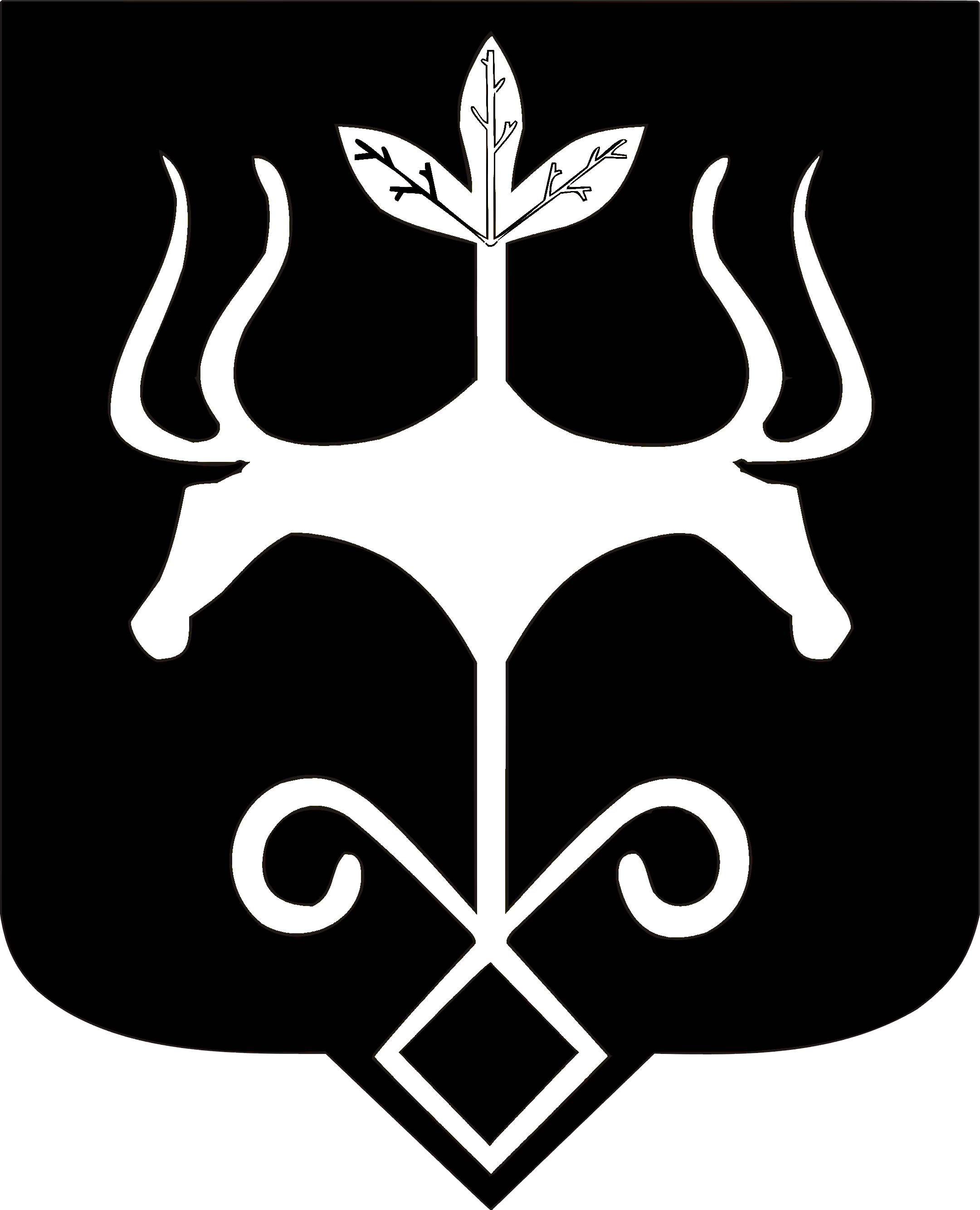 Адыгэ Республикэммуниципальнэ образованиеу 
«Къалэу Мыекъуапэ» и Администрацие